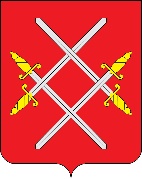 АДМИНИСТРАЦИЯ РУЗСКОГО ГОРОДСКОГО ОКРУГАМОСКОВСКОЙ ОБЛАСТИПОСТАНОВЛЕНИЕот ___________ №_________О внесении изменений в постановление Администрации Рузского городского округа Московской области от 14.04.2022 № 1424 «Об утверждении Административного регламента предоставления муниципальной услуги «Прием заявлений, постановка на учет и направление детей в образовательные организации, реализующие образовательную программу дошкольного образования, расположенные на территории Рузского городского округа Московской области»В соответствии с Федеральным законом от 27.07.2010 № 210-ФЗ «Об организации предоставления государственных и муниципальных услуг», Федеральным законом от 29.12.2012 № 273-ФЗ «Об образовании в Российской Федерации», Федеральным законом от 06.10.2003 № 131-ФЗ «Об общих принципах организации местного самоуправления в Российской Федерации», указом Президента Российской Федерации от 23.01.2024 № 63 «О мерах социальной поддержки многодетных семей», руководствуясь Уставом Рузского городского округа Московской области, Администрация Рузского городского округа постановляет:1. Внести в постановление Администрации Рузского городского округа Московской области от 14.04.2022 № 1424 «Об утверждении Административного регламента предоставления муниципальной услуги «Прием заявлений, постановка на учет и направление детей в образовательные организации, реализующие образовательную программу дошкольного образования, расположенные на территории Рузского городского округа Московской области» (далее - Постановление), следующие изменения:1.2. Пункт 2.4.1. изложить в следующей редакции:«2.4.1. дети из многодетных семей, имеющие удостоверение многодетной семьи.»1.3. Пункт 8.3. дополнить пунктом 8.3.12 следующего содержания:«8.3.12. удостоверение многодетной семьи.»1.4. в приложении № 3 к Административному регламенту пункт № 19 изложить в следующей редакции:«Указ Президента Российской Федерации от 23.01.2024 № 63 «О мерах социальной поддержки многодетных семей».»           2. Опубликовать настоящее постановление в официальном периодическом печатном издании, распространяемом в Рузском городском округе и разместить на официальном сайте Рузского городского округа Московской области в сети «Интернет».           3. Контроль за исполнением настоящего постановления возложить на Заместителя Главы Рузского городского округа Московской области Волкову Е.С. Глава городского округа                                                                     Н.Н. Пархоменко